SS John & Monica Catholic Primary School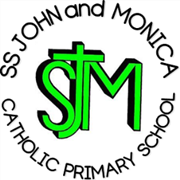 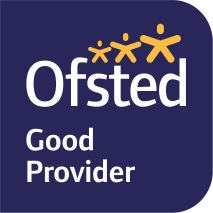 Head Teacher:									M.Elliott (B.Ed. Hons, NPQH)Chantry RoadMoseleyBirmingham B13 8DWTelephone: 0121 464 5868Fax:            0121 464 5046Email:         enquiry@stjonmon.bham.sch.ukWebsite:     www.stjonmon.bham.sch.ukTwitter:       @SSJohnMonicas Curriculum Information Letter – Year 3 Summer 2022Dear Parents,We would like to welcome you back to school after the Easter break. We hope that you and your family have had an enjoyable holiday. In this letter you will find an overview of the work that your child will be completing during this term. Please find opportunities to support your child’s learning by doing additional research on any new topics.If you have any questions please speak to us informally in the playground at the end of the day or make an appointment through the school office. Yours sincerely,Miss Treacy and Mrs AliREThe children will be studying the units: Easter, Pentecost, The Eucharist is a Thanksgiving to God and Prayer . Year 3 celebrate Mass on Thursdays. EnglishReading: This term we will be reading a selection of different texts. Texts include poetry, non-chronological reports and narratives. Our class text will be ‘The Butterfly Lion’.  Each child will regulary read in either whole class sessions, small groups or individually. Reading records will be checked regulary. Please spend a minimum of 10 minutes a day listening to your child read, ensure they are completing their reading activities and sign their records accordingly. The children also have access to MyOn, an online reading portal catered to their reading stage. Writing: Our writing this term will include developing skills for writing a: recount, narrative, poetry and letter to express an opinion.Grammar/Punctuation/Spelling: In Year 3, we will be focusing on consolidating new punctuation for this year such as inverted commas for speech and commas. Spelling lists will be given out weekly and children will be expected to learn these ready for testing on Fridays. We ask that parents support their children in learning spellings every week.MathsTopics that will be covered include – Fractions, Time, Properties of Shape and Measurement. Children should be learning or revising the following multiplication facts: 1, 2, 3, 4, 5, 6, 8 and 10 times tables. Please test your children as much as possible on these facts as they will be tested weekly.ScienceSummer 1: PlantsSummer 2: LightComputingKapow Scheme- Coding PEP.E will take place every Friday so please ensure your child has the correct kit. A letter should be provided if your child is unable to participate in P.E for a medical reason. Topics to be taught this term are: Outdoor Adventurous Activities and Tennis.FrenchChildren will develop their understanding of spoken and written French and work towards using spoken language with confidence and accuracy.History/GeographyWho were the Romans?Children are invited to research these topics out of school and bring in any information they have collected.PSHEHow can harmful behaviours be resolved?, How can I celebrate my achievements?HomeworkReading: Regularly throughout the weekSpelling: Daily – Spelling test FridaysOther: Both Literacy and Maths homework will be set weekly each Friday. Children will have a week to complete the tasks given which will be in their homework books.Attendance and PunctualityThis year we have a school target of 97% for pupils in Rec– 6. It is very important that your child attends school every day. Pupils with an attendance level of less than 90% are regarded by the Government as having Persistent Absence and parents will be invited into school to discuss reasons for persistent absence. Currently for Year 3, school starts at 8:45 am until 3.15pm. If there is a cause for concern about your child’s punctuality you will be contacted to discuss this matter.